Приглашает на программу профессиональной переподготовки Технология продукции и организация общественного питания Курс предназначен для специалистов, имеющих высшее образование или среднее профессиональное образование, студентов выпускных курсов.Цель программы: подготовка специалистов в области технологии продукции и организации общественного питанияОсновные темы курса:Законодательство РФ, регулирующее деятельность предприятий питания Товароведение продовольственных товаровТехнология приготовления кулинарной продукции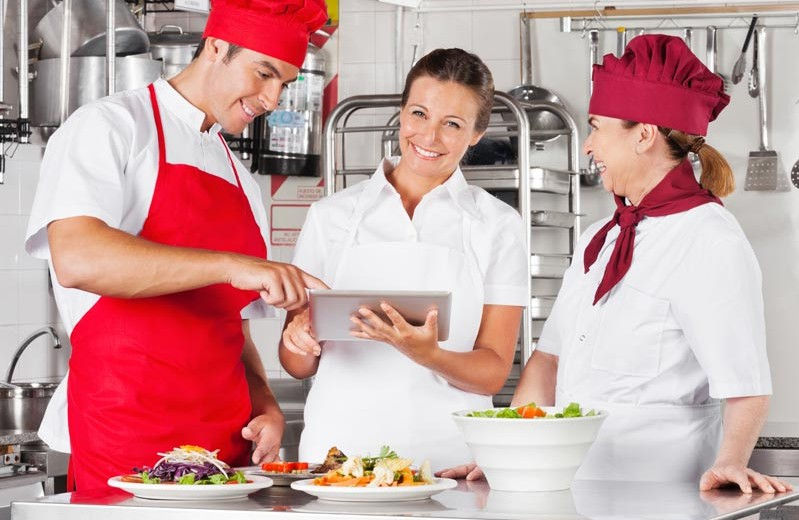 Технология приготовления мучных кондитерских  изделий Безопасность продовольственного сырья  и продуктов питания Гигиенические основы общественного питания. Оборудование предприятий общественного питания Организация производства и обслуживания на предприятиях общественного питанияСпециализированные информационные программы и технологии, используемые в работе производственной службыРазработка и оформление технологических карт. Разработка нормативной документации на новые  виды продукцииФизиология питанияМетрология, стандартизация, сертификацияОсобенности программыпрограмма разработана в соответствии с профессиональными стандартами по оказанию услуг общественного питания;изучаются только специальные дисциплины, необходимые для профессиональной деятельности;максимальный упор на практику;обучение проводят преподаватели-практики сферы общественного питания и управлений Роспотребнадзора и Россельхознадзора по Пермскому краю. вечерняя форма обучения, позволяющая учиться без отрыва от работы.Срок обучения: 5,5 месяцев (280 час.)Форма обучения:  очно-заочная    (понедельник, среда, четверг с 18.00 до 21.00)Стоимость обучения:   28 000 рублей (возможна помесячная оплата).Документ об образовании:  диплом о профессиональной переподготовке.За подробной информацией обращаться по адресу:г. Пермь, Бульвар Гагарина - 59, каб. 103Контактный тел./факс (342) 282-01-10Е-mail: odo@rsute.perm.ru,  www.rea.perm.ru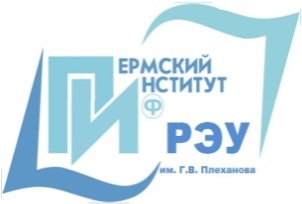 ПЕРМСКИЙ ИНСТИТУТ (филиал)Федерального государственного бюджетного образовательного учреждения высшего образования«Российский экономический университет имени Г.В. Плеханова»